ФОНД ПЕНСИОННОГО И СОЦИАЛЬНОГО СТРАХОВАНИЯ РОССИЙСКОЙ ФЕДЕРАЦИИСпецификация сообщений ФК «Возмещение вреда»Версия: 2.2Приложение №13
к Спецификации типов электронных документов для обеспечения обмена в электронном виде между участниками информационного взаимодействия           и системой ЕИИС «Соцстрах» вер. 2.2ОглавлениеПеречень изменений	31	Справочники	41.1	Справочник статусов обработки входящего сообщения	41.2	Справочник ошибок обработки входящего сообщения	41.3	Справочник типов расчета	41.4	Справочник типов уведомлений	41.5	Справочник причин возврата сведений страхователю	52	Тип сообщения 94: Сведения для оплаты отпуска застрахованного лица (сверх ежегодного оплачиваемого отпуска, установленного законодательством Российской Федерации) на весь период лечения и проезда к месту лечения и обратно	62.1	Описание	62.2	Структура	72.3	Пример	73	Тип сообщения 95: Результат обработки сведений для оплаты отпуска застрахованного лица (сверх ежегодного оплачиваемого отпуска, установленного законодательством Российской Федерации) на весь период лечения и проезда к месту лечения и обратно	133.1	Описание	133.2	Структура	133.3	Пример	14Ошибка обработки входящего сообщения	144	Тип сообщения 96: Направление дополнительных документов по сведениям для оплаты отпуска застрахованного лица (сверх ежегодного оплачиваемого отпуска, установленного законодательством Российской Федерации) на весь период лечения и проезда к месту лечения и обратно	154.1	Описание	154.2	Структура	154.3	Пример	165	Тип сообщения 97: Результат рассмотрения сведений для оплаты отпуска застрахованного лица (сверх ежегодного оплачиваемого отпуска, установленного законодательством Российской Федерации) на весь период лечения и проезда к месту лечения и обратно	175.1	Описание	175.2	Структура	185.3	Пример	196 Атрибуты Типов	20Атрибуты типа insurerInfoType	20Атрибуты типа documentsSendPersonType	20Атрибуты типа fullNameType	20Атрибуты типа insuredInfoType	21Атрибуты типа orderInfoType	21Атрибуты типа calculationDataType	22Атрибуты типа periodsDataType	23Атрибуты типа receivePaymentType	23Атрибуты типа BankInfoType	24Атрибуты типа postalTransferType	24Атрибуты типа errorType	25Атрибуты типа notificationType	25Атрибуты типа documentsType	25Атрибуты типа AttachmentType	26Приложение А. XSD-схема типов сообщений	27Перечень измененийСправочникиСправочник статусов обработки входящего сообщенияСправочник ошибок обработки входящего сообщенияСправочник типов расчета Справочник типов уведомлений Справочник причин возврата сведений страхователюТип сообщения 94: Сведения для оплаты отпуска застрахованного лица (сверх ежегодного оплачиваемого отпуска, установленного законодательством Российской Федерации) на весь период лечения и проезда к месту лечения и обратноОписаниеТип сообщения 94.Документ предназначен для передачи сведений для оплаты отпуска застрахованного лица (сверх ежегодного оплачиваемого отпуска, установленного законодательством Российской Федерации) на весь период лечения и проезда к месту лечения и обратно. Если сведения для оплаты отпуска застрахованного лица подаются впервые, необходимо направить сведения с типом «Первичный расчет» (PRIMARYCALC). Если требуется корректировка ранее переданных данных (например, обнаружена ошибка в сведениях о заработке застрахованного), по которым Фондом не было принято решения либо было принято решение об оплате отпуска застрахованного лица, требуется направить сведения с типом «Перерасчет» (RECALC). Если сведения с типом «Первичный расчет» были возвращены страхователю Фондом (например, в связи с несвоеременным предоставлением недостающих документов по запросу страховщика), обновленные сведения по отпуску застрахованного требуется подать с типом «Первичный расчет». При подаче сведений с типом «Перерасчет» может быть указать идентификатор сведений с типом «Первичный расчет» (при наличии), по которым подаются сведения для перерасчета. Результат обработки сведений передается в сообщении Тип сообщения 95: Результат обработки сведений для оплаты отпуска застрахованного лица (сверх ежегодного оплачиваемого отпуска, установленного законодательством Российской Федерации) на весь период лечения и проезда к месту лечения и обратно.Результат рассмотрения сведений передается в сообщении Тип сообщения 97: Результат рассмотрения сведений для оплаты отпуска застрахованного лица (сверх ежегодного оплачиваемого отпуска, установленного законодательством Российской Федерации) на весь период лечения и проезда к месту лечения и обратно. СтруктураТаблица 1 – Описание параметров сообщения типа 94ПримерСведения с типом «Первичный расчет»<?xml version="1.0" encoding="UTF-8"?><tns:additionalVacationStatement xmlns:tns="http://www.fss.ru/additionalVacationStatement" xmlns:xsi="http://www.w3.org/2001/XMLSchema-instance" xsi:schemaLocation="http://www.fss.ru/additionalVacationStatement additionalVacationStatement.xsd "><tns:vacationStatementCalc>PRIMARYCALC</tns:vacationStatementCalc><tns:insurerInfo><tns:insurerName>ООО "СТРАХОВАТЕЛЬ"</tns:insurerName><tns:regNum>2222222222</tns:regNum><tns:inn>1111111111</tns:inn><tns:documentsSendPerson><tns:rank>Заместитель генерального директора</tns:rank><tns:fullName><tns:lastName>Иванов</tns:lastName><tns:firstName>Иван</tns:firstName><tns:middleName>Иванович</tns:middleName></tns:fullName></tns:documentsSendPerson></tns:insurerInfo><tns:insuredInfo><tns:fullNamePU><tns:lastName>Петров</tns:lastName><tns:firstName>Петр</tns:firstName><tns:middleName>Петрович</tns:middleName></tns:fullNamePU><tns:snils>99999999999</tns:snils></tns:insuredInfo><tns:orderInfo><tns:orderNum>И-3345</tns:orderNum><tns:orderDate>2001-08-01</tns:orderDate><tns:orderBeginDate>2001-09-01</tns:orderBeginDate><tns:orderEndDate>2001-09-21</tns:orderEndDate><tns:daysAmount>21</tns:daysAmount></tns:orderInfo><tns:calculationData><tns:periodsData><tns:period>2022-01-01</tns:period><tns:periodSumm>20200.2</tns:periodSumm><tns:countDays>29.3</tns:countDays></tns:periodsData><tns:periodsData><tns:period>2022-02-01</tns:period><tns:periodSumm>20200.2</tns:periodSumm><tns:countDays>29.3</tns:countDays></tns:periodsData><tns:periodsData><tns:period>2022-03-01</tns:period><tns:periodSumm>20200.2</tns:periodSumm><tns:countDays>29.3</tns:countDays></tns:periodsData><tns:periodsData><tns:period>2022-04-01</tns:period><tns:periodSumm>20200.2</tns:periodSumm><tns:countDays>29.3</tns:countDays></tns:periodsData><tns:periodsData><tns:period>2022-05-01</tns:period><tns:periodSumm>20200.2</tns:periodSumm><tns:countDays>29.3</tns:countDays></tns:periodsData><tns:periodsData><tns:period>2022-06-01</tns:period><tns:periodSumm>20200.2</tns:periodSumm><tns:countDays>29.3</tns:countDays></tns:periodsData><tns:periodsData><tns:period>2022-07-01</tns:period><tns:periodSumm>20200.2</tns:periodSumm><tns:countDays>29.3</tns:countDays></tns:periodsData><tns:totalSum>141401.4</tns:totalSum><tns:totalDays>205.1</tns:totalDays><tns:premiumSum>15000.0</tns:premiumSum><tns:totalIncomeSum>141401.4</tns:totalIncomeSum><tns:dailyAverageSum>689.43</tns:dailyAverageSum><tns:totalDaysAmount>21</tns:totalDaysAmount><tns:vacationSum>14478.23</tns:vacationSum></tns:calculationData><tns:receivePayment><tns:bankInfo><tns:accountNum>12345678901234567890</tns:accountNum><tns:bik>123456789</tns:bik><tns:bankName>БАНК</tns:bankName></tns:bankInfo></tns:receivePayment><tns:documents><tns:docNmber>И-3345</tns:docNmber><tns:docDate>2022-08-01</tns:docDate><tns:docComment>Сведения</tns:docComment><tns:attachment><tns:content>0wOC0wMTwvdG5zOmRvY0RhdGU+CgkJPHRuczpkb2NDb21tZW50Lz4KCQk8dG5zOmF0dGFjaG1lbnQ+CgkJCTx0bnM6Y29udGVudD5NQT09PC90bnM6Y29udGVudD4KCQkJPHRuczpleHQ+UE5HPC90bnM6ZXh0PgoJCQk8dG5zOm1pbWVUeXBlPlBORzwvdG5zOm1pbWVUeXBlPgoJCQk8dG5zOnNpemU+MDwvdG5zOnNpemU+CgkJCTx0bnM6bmFtZT7QmC0zMzQ1PC90bnM6bmFtZT4KCQk8L3RuczphdHRhY2htZW50PgoJPC90bnM6ZG9jdW1lbnRzPgo8L3RuczphZGRpdGlvbmFsVmFjYXRpb25TdGF0ZW1lbnQ+Cg==</tns:content><tns:ext>PNG</tns:ext><tns:mimeType>PNG</tns:mimeType><tns:size>10504</tns:size><tns:name>приказ.png</tns:name></tns:attachment></tns:documents></tns:additionalVacationStatement>Сведения с типом «Перерасчет»<?xml version="1.0" encoding="UTF-8"?><tns:additionalVacationStatement xmlns:tns="http://www.fss.ru/additionalVacationStatement" xmlns:xsi="http://www.w3.org/2001/XMLSchema-instance" xsi:schemaLocation="http://www.fss.ru/additionalVacationStatement additionalVacationStatement.xsd "><tns:vacationStatementCalc>RECALC</tns:vacationStatementCalc><tns:primaryStatementUuid>8a6937ed-7699-4e08-ad0e-7ed96f9e89a6</tns:primaryStatementUuid><tns:insurerInfo><tns:insurerName>ООО "СТРАХОВАТЕЛЬ"</tns:insurerName><tns:regNum>2222222222</tns:regNum><tns:inn>1111111111</tns:inn><tns:documentsSendPerson><tns:rank>Заместитель генерального директора</tns:rank><tns:fullName><tns:lastName>Иванов</tns:lastName><tns:firstName>Иван</tns:firstName><tns:middleName>Иванович</tns:middleName></tns:fullName></tns:documentsSendPerson></tns:insurerInfo><tns:insuredInfo><tns:fullNamePU><tns:lastName>Петров</tns:lastName><tns:firstName>Петр</tns:firstName><tns:middleName>Петрович</tns:middleName></tns:fullNamePU><tns:snils>99999999999</tns:snils></tns:insuredInfo><tns:orderInfo><tns:orderNum>И-3345</tns:orderNum><tns:orderDate>2001-08-01</tns:orderDate><tns:orderBeginDate>2001-09-01</tns:orderBeginDate><tns:orderEndDate>2001-09-21</tns:orderEndDate><tns:daysAmount>21</tns:daysAmount></tns:orderInfo><tns:calculationData><tns:periodsData><tns:period>2022-01-01</tns:period><tns:periodSumm>20200.2</tns:periodSumm><tns:countDays>29.3</tns:countDays></tns:periodsData><tns:periodsData><tns:period>2022-02-01</tns:period><tns:periodSumm>20200.2</tns:periodSumm><tns:countDays>29.3</tns:countDays></tns:periodsData><tns:periodsData><tns:period>2022-03-01</tns:period><tns:periodSumm>20200.2</tns:periodSumm><tns:countDays>29.3</tns:countDays></tns:periodsData><tns:periodsData><tns:period>2022-04-01</tns:period><tns:periodSumm>20200.2</tns:periodSumm><tns:countDays>29.3</tns:countDays></tns:periodsData><tns:periodsData><tns:period>2022-05-01</tns:period><tns:periodSumm>20200.2</tns:periodSumm><tns:countDays>29.3</tns:countDays></tns:periodsData><tns:periodsData><tns:period>2022-06-01</tns:period><tns:periodSumm>20200.2</tns:periodSumm><tns:countDays>29.3</tns:countDays></tns:periodsData><tns:periodsData><tns:period>2022-07-01</tns:period><tns:periodSumm>20200.2</tns:periodSumm><tns:countDays>29.3</tns:countDays></tns:periodsData><tns:totalSum>141401.4</tns:totalSum><tns:totalDays>205.1</tns:totalDays><tns:premiumSum>15000.0</tns:premiumSum><tns:totalIncomeSum>141401.4</tns:totalIncomeSum><tns:dailyAverageSum>689.43</tns:dailyAverageSum><tns:totalDaysAmount>21</tns:totalDaysAmount><tns:vacationSum>14478.23</tns:vacationSum></tns:calculationData><tns:receivePayment><tns:bankInfo><tns:accountNum>12345678901234567890</tns:accountNum><tns:bik>123456789</tns:bik><tns:bankName>БАНК</tns:bankName></tns:bankInfo></tns:receivePayment><tns:documents><tns:docNmber>И-3345</tns:docNmber><tns:docDate>2022-08-01</tns:docDate><tns:docComment>Сведения</tns:docComment><tns:attachment><tns:content>0wOC0wMTwvdG5zOmRvY0RhdGU+CgkJPHRuczpkb2NDb21tZW50Lz4KCQk8dG5zOmF0dGFjaG1lbnQ+CgkJCTx0bnM6Y29udGVudD5NQT09PC90bnM6Y29udGVudD4KCQkJPHRuczpleHQ+UE5HPC90bnM6ZXh0PgoJCQk8dG5zOm1pbWVUeXBlPlBORzwvdG5zOm1pbWVUeXBlPgoJCQk8dG5zOnNpemU+MDwvdG5zOnNpemU+CgkJCTx0bnM6bmFtZT7QmC0zMzQ1PC90bnM6bmFtZT4KCQk8L3RuczphdHRhY2htZW50PgoJPC90bnM6ZG9jdW1lbnRzPgo8L3RuczphZGRpdGlvbmFsVmFjYXRpb25TdGF0ZW1lbnQ+Cg==</tns:content><tns:ext>PNG</tns:ext><tns:mimeType>PNG</tns:mimeType><tns:size>10504</tns:size><tns:name>приказ.png</tns:name></tns:attachment></tns:documents></tns:additionalVacationStatement>Тип сообщения 95: Результат обработки сведений для оплаты отпуска застрахованного лица (сверх ежегодного оплачиваемого отпуска, установленного законодательством Российской Федерации) на весь период лечения и проезда к месту лечения и обратноОписаниеТип сообщения 95.Документ предназначен для передачи результата обработки (загрузки) сведений для оплаты отпуска застрахованного лица (сверх ежегодного оплачиваемого отпуска, установленного законодательством Российской Федерации) на весь период лечения и проезда к месту лечения и обратно и результата обработки (загрузки) дополнительных документов по запросу страховщика.Сообщение типа 95 формируется в ответ на сообщения типа 94, 96. В сообщении типа 95 передается идентификатор входящего сообщения, по которому формируется ответ.СтруктураТаблица 2 – Описание параметров сообщения типа 95ПримерОшибка обработки входящего сообщения <additionalVacationStatementResponse xmlns="http://www.fss.ru/additionalVacationStatement"><statementID>2a2f6af7-57f4-4a06-86bd-d5c3b45fa7e4</statementID><msgDate>2022-08-18</msgDate><status>ERROR</status><errors><errorCode>E_VV_0005</errorCode><errorMessage>Регистрационный номер страхователя в сведениях для оплаты отпуска не совпадает с регистрационным номером в сообщении-запросе</errorMessage></errors></additionalVacationStatementResponse>Успешная обработка входящего сообщения<additionalVacationStatementResponse xmlns="http://www.fss.ru/additionalVacationStatement"><statementID>2a2f6af7-57f4-4a06-86bd-d5c3b65fa7e4</statementID><msgDate>2022-08-18</msgDate><status>RECEIVED</status></additionalVacationStatementResponse> Тип сообщения 96: Направление дополнительных документов по сведениям для оплаты отпуска застрахованного лица (сверх ежегодного оплачиваемого отпуска, установленного законодательством Российской Федерации) на весь период лечения и проезда к месту лечения и обратноОписаниеТип сообщения 96.Документ предназначен для предоставления дополнительных документов к сведениям на оплату отпуска застрахованного лица (сверх ежегодного оплачиваемого отпуска, установленного законодательством Российской Федерации) на весь период лечения и проезда к месту лечения и обратно по запросу СФР.Дополнительные документы могут быть запрошены для обоих типов сведений: сведений с типом «Первичный расчет», сведений с типом «Перерасчет». Запрос на предоставление дополнительных документов передается в сообщении Тип сообщения 97: Результат рассмотрения сведений для оплаты отпуска застрахованного лица (сверх ежегодного оплачиваемого отпуска, установленного законодательством Российской Федерации) на весь период лечения и проезда к месту лечения и обратно. Результат обработки (загрузки) дополнительных документов передается в сообщении Тип сообщения 95: Результат обработки сведений для оплаты отпуска застрахованного лица (сверх ежегодного оплачиваемого отпуска, установленного законодательством Российской Федерации) на весь период лечения и проезда к месту лечения и обратно. СтруктураТаблица 3 – Описание параметров сообщения типа 96Пример <?xml version="1.0" encoding="UTF-8"?><tns:additionalVacationStatementDocs xmlns:tns="http://www.fss.ru/additionalVacationStatement" xmlns:xsi="http://www.w3.org/2001/XMLSchema-instance" xsi:schemaLocation="http://www.fss.ru/additionalVacationStatement additionalVacationStatement.xsd "><tns:addDocument><tns:docNmber>И-3345</tns:docNmber><tns:docDate>2022-08-01</tns:docDate><tns:docComment/><tns:attachment><tns:content> Cjw/eG1sIHZlcnNpb249IjEuMCIgZW5jb2Rpbmc9IlVURi04Ij8+Cjx0bnM6YWRkaXRpb25hbFZhY2F0aW9uU3RhdGVtZW50RG9jcyB4bWxuczp0bnM9Imh0dHA6Ly93d3cuZnNzLnJ1L2FkZGl0aW9uYWxWYWNhdGlvblN0YXRlbWVudCIgeG1sbnM6eHNpPSJodHRwOi8vd3d3LnczLm9yZy8yMDAxL1hNTFNjaGVtYS1pbnN0YW5jZSIgeHNpOnNjaGVtYUxv</tns:content><tns:ext>PNG</tns:ext><tns:mimeType>PNG</tns:mimeType><tns:size>34334</tns:size><tns:name>И-3345</tns:name></tns:attachment></tns:addDocument><tns:statementUuid>c008440c-a87f-4bd1-96da-41f894470660</tns:statementUuid></tns:additionalVacationStatementDocs>Тип сообщения 97: Результат рассмотрения сведений для оплаты отпуска застрахованного лица (сверх ежегодного оплачиваемого отпуска, установленного законодательством Российской Федерации) на весь период лечения и проезда к месту лечения и обратноОписаниеТип сообщения 97.Документ предназначен для передачи результата рассмотрения сведений для оплаты отпуска застрахованного лица (сверх ежегодного оплачиваемого отпуска, установленного законодательством Российской Федерации) на весь период лечения и проезда к месту лечения и обратно и запроса дополнительных документов.В сообщении типа 97 указывается идентификатор сведений для оплаты отпуска, по которым формируется уведомление о результате рассмотрения сведений (идентификатор сообщения типа 94). Возможны следующие результаты рассмотрения сведений для оплаты отпуска застрахованного лица: VACATIONPAY – сведения для оплаты отпуска застрахованного лица рассмотрены и подтверждены Фондом, по указанным сведениям будет произведена оплата отпуска застрахованного лица (либо перерасчет суммы оплаты отпуска).  Для сведений формируется уведомление с текстом: <Наименование ОСФР> рассмотрены и подтверждены сведения для оплаты отпуска застрахованного лица <ФИО застрахованного>.После уведомления типа VACATIONPAY по текущим сведениям может быть направлено уведомление типа VACATIONRETURN, если обновленные сведения по текущему отпуску застрахованного лица поступили до момента оплаты приказа по текущим сведениям для оплаты отпуска. VACATIONRETURN – сведения для оплаты отпуска застрахованного лица рассмотрены Фондом и возвращены страхователю с указанием причины возврата.  Перечень причин возврата сведений приведен в п. 1.5. Для сведений формируется уведомление с текстом: Возврат страхователю сведений для оплаты дополнительного отпуска по следующей причине: <Причина возврата>. VACATIONNEEDDOC – по текущим сведениям для оплаты отпуска застрахованного лица требуется предоставление недостающих документов. Для сведений формируется уведомление с текстом: Для принятия решения об оплате отпуска застрахованного лица (сверх ежегодного оплачиваемого отпуска, установленного законодательством Российской Федерации) на весь период лечения и проезда к месту лечения и обратно необходимо в отделение Фонда пенсионного и социального страхования (<Наименование ОСФР>) предоставить недостающие документы и/или оригиналы в соответствии с пунктом 32(2) Положения об оплате дополнительных расходов на медицинскую, социальную и профессиональную реабилитацию застрахованных лиц, получивших повреждение здоровья вследствие несчастных случаев на производстве и профессиональных заболеваний, утвержденного постановлением Правительства Российской Федерации от 15 мая 2006 г. № 286 в течение 5 рабочих дней со дня получения настоящего извещения. Перечень запрашиваемых документов: <Перечень документов>. После уведомления типа VACATIONNEEDDOC по текущим сведениям будет направлено одно из уведомлений: уведомление типа VACATIONRETURN или уведомление типа VACATIONPAY. СтруктураТаблица 4 – Описание параметров сообщения типа 97ПримерПодтверждение оплаты отпуска (VACATIONPAY)<resultAddVacationStatement xmlns="http://www.fss.ru/additionalVacationStatement"><statementID>c88c7012-6ed5-42cf-9553-3a9421609f3c</statementID><msgDate>2022-08-18</msgDate><notification><number>0000047401</number><ntfCode>VACATIONPAY</ntfCode><comment>ОСФР ПО РЕСПУБЛИКЕ БАШКОРТОСТАН рассмотрены и подтверждены сведения для оплаты отпуска застрахованного лица ЩЕРБАКОВА СНЕЖАННА ДЕНИСОВНА</comment></notification></resultAddVacationStatement>Возврат сведений страхователю (VACATIONRETURN)<resultAddVacationStatement xmlns="http://www.fss.ru/additionalVacationStatement"><statementID>c99c9012-6ed5-42cf-9553-3a9421609f3c</statementID><msgDate>2022-08-18</msgDate><notification><number>0000047403</number><ntfCode>VACATIONRETURN</ntfCode><comment>Возврат страхователю сведений для оплаты дополнительного отпуска по следующей причине: Поступили обновленные сведения по отпуску застрахованного лица</comment></notification></resultAddVacationStatement>Запрос дополнительных документов по сведениям (VACATIONNEEDDOC)<resultAddVacationStatement xmlns="http://www.fss.ru/additionalVacationStatement"><statementID>c88c9812-6ed5-42cf-9553-3a9421809f3c</statementID><msgDate>2022-08-18</msgDate><notification><number>0000047404</number><ntfCode>VACATIONNEEDDOC</ntfCode><comment> Для принятия решения об оплате отпуска застрахованного лица (сверх ежегодного оплачиваемого отпуска, установленного законодательством Российской Федерации) на весь период лечения и проезда к месту лечения и обратно  необходимо в отделение Фонда пенсионного и социального страхования (ОСФР ПО РЕСПУБЛИКЕ БАШКОРТОСТАН) предоставить недостающие документы и/или оригиналы в соответствии с пунктом 32(2) Положения об оплате дополнительных расходов на медицинскую, социальную и профессиональную реабилитацию застрахованных лиц, получивших повреждение здоровья вследствие несчастных случаев на производстве и профессиональных заболеваний, утвержденного постановлением Правительства Российской Федерации от 15 мая 2006 г. № 286 в течение 5 рабочих дней со дня получения настоящего извещения. Перечень запрашиваемых документов: Сведения о заработке за 2022 год </comment></notification></resultAddVacationStatement>6 Атрибуты ТиповАтрибуты типа insurerInfoTypeАтрибуты типа documentsSendPersonTypeАтрибуты типа fullNameTypeАтрибуты типа insuredInfoTypeАтрибуты типа orderInfoTypeАтрибуты типа calculationDataTypeАтрибуты типа periodsDataTypeАтрибуты типа receivePaymentTypeАтрибуты типа BankInfoTypeАтрибуты типа postalTransferTypeАтрибуты типа errorTypeАтрибуты типа notificationTypeАтрибуты типа documentsTypeАтрибуты типа AttachmentTypeПриложение А. XSD-схема типов сообщенийВозможна модификация структуры сообщения и xsd-схемы. В случае несоответствия описания в спецификации и XSD схемы, ориентироваться необходимо на XSD схему.Обмен сообщениями должен осуществляться в кодировке UTF-8. Контент сообщения необходимо  закодировать в Base64.---------------------------------------------<?xml version="1.0" encoding="UTF-8"?><xs:schema targetNamespace="http://www.fss.ru/additionalVacationStatement" xmlns:xs="http://www.w3.org/2001/XMLSchema" xmlns:tns="http://www.fss.ru/additionalVacationStatement" elementFormDefault="qualified" attributeFormDefault="unqualified">	<xs:element name="additionalVacationStatement" type="tns:additionalVacationStatementType">		<xs:annotation>			<xs:documentation>Сообщение типа 94 - Сведения для оплаты отпуска застрахованного лица (сверх ежегодного оплачиваемого отпуска, установленного законодательством Российской Федерации) на весь период лечения и проезда к месту лечения и обратно</xs:documentation>		</xs:annotation>	</xs:element>	<xs:complexType name="additionalVacationStatementType">		<xs:sequence>			<xs:element name="vacationStatementCalc" type="tns:vacationStatementCalcType" minOccurs="1" maxOccurs="1">				<xs:annotation>					<xs:documentation>Тип расчета: PRIMARYCALC - Первичный расчет, RECALC - Перерасчет</xs:documentation>				</xs:annotation>			</xs:element>			<xs:element name="primaryStatementUuid" type="tns:UuidV1Type" minOccurs="0" maxOccurs="1">				<xs:annotation>					<xs:documentation>Для сведений с типом Перерасчет: идентификатор первчиных сведений, по которым производится перерасчет</xs:documentation>				</xs:annotation>			</xs:element>									<xs:element name="insurerInfo" type="tns:insurerInfoType" minOccurs="1" maxOccurs="1">				<xs:annotation>					<xs:documentation>Сведения о страхователе</xs:documentation>				</xs:annotation>			</xs:element>			<xs:element name="insuredInfo" type="tns:insuredInfoType" minOccurs="1" maxOccurs="1">				<xs:annotation>					<xs:documentation>Сведения о застрахованном лице</xs:documentation>				</xs:annotation>			</xs:element>			<xs:element name="orderInfo" type="tns:orderInfoType" minOccurs="1" maxOccurs="1">				<xs:annotation>					<xs:documentation>Сведения о приказе о предоставлении отпуска</xs:documentation>				</xs:annotation>			</xs:element>			<xs:element name="calculationData" type="tns:calculationDataType" minOccurs="1" maxOccurs="1">				<xs:annotation>					<xs:documentation>Сведения для расчета размера оплаты отпуска</xs:documentation>				</xs:annotation>			</xs:element>			<xs:element name="receivePayment" type="tns:receivePaymentType" minOccurs="1" maxOccurs="1">				<xs:annotation>					<xs:documentation>Сведения о способе получения выплат</xs:documentation>				</xs:annotation>			</xs:element>			<xs:element name="documents" type="tns:documentsType" minOccurs="0" maxOccurs="unbounded">				<xs:annotation>					<xs:documentation>Вложения</xs:documentation>				</xs:annotation>			</xs:element>		</xs:sequence>	</xs:complexType>	<xs:complexType name="insurerInfoType">		<xs:sequence>			<xs:element name="insurerName" type="xs:string" minOccurs="1" maxOccurs="1">				<xs:annotation>					<xs:documentation>Наименование страхователя</xs:documentation>				</xs:annotation>			</xs:element>			<xs:element name="regNum" type="tns:regNumType" minOccurs="1" maxOccurs="1">				<xs:annotation>					<xs:documentation>Регистрационный номер</xs:documentation>				</xs:annotation>			</xs:element>			<xs:element name="regNumMain" type="tns:regNumType" minOccurs="0" maxOccurs="1">				<xs:annotation>					<xs:documentation>Регистрационный номер (основной страхователь) - заполняется, если сведения подает Филиал</xs:documentation>				</xs:annotation>			</xs:element>			<xs:element name="inn" type="tns:innType" minOccurs="1" maxOccurs="1">				<xs:annotation>					<xs:documentation>ИНН</xs:documentation>				</xs:annotation>			</xs:element>			<xs:element name="documentsSendPerson" type="tns:documentsSendPersonType" minOccurs="1" maxOccurs="1">				<xs:annotation>					<xs:documentation>Лицо, предоставившее документы</xs:documentation>				</xs:annotation>			</xs:element>		</xs:sequence>	</xs:complexType>	<xs:complexType name="documentsSendPersonType">		<xs:sequence>			<xs:element name="rank" type="xs:string" minOccurs="1" maxOccurs="1">				<xs:annotation>					<xs:documentation>Должность уполномоченного лица</xs:documentation>				</xs:annotation>			</xs:element>			<xs:element name="fullName" type="tns:fullNameType" minOccurs="1" maxOccurs="1">				<xs:annotation>					<xs:documentation>ФИО уполномоченного лица</xs:documentation>				</xs:annotation>			</xs:element>		</xs:sequence>	</xs:complexType>	<xs:complexType name="insuredInfoType">		<xs:sequence>			<xs:element name="fullNamePU" type="tns:fullNameType" minOccurs="1" maxOccurs="1">				<xs:annotation>					<xs:documentation>ФИО застрахованного</xs:documentation>				</xs:annotation>			</xs:element>			<xs:element name="snils" type="tns:snilsType" minOccurs="0" maxOccurs="1">				<xs:annotation>					<xs:documentation>СНИЛС застрахованного</xs:documentation>				</xs:annotation>			</xs:element>		</xs:sequence>	</xs:complexType>	<xs:complexType name="orderInfoType">		<xs:sequence>			<xs:element name="orderNum" type="xs:string" minOccurs="1" maxOccurs="1">				<xs:annotation>					<xs:documentation>Номер приказа</xs:documentation>				</xs:annotation>			</xs:element>			<xs:element name="orderDate" type="xs:date" minOccurs="1" maxOccurs="1">				<xs:annotation>					<xs:documentation>Дата приказа</xs:documentation>				</xs:annotation>			</xs:element>			<xs:element name="orderBeginDate" type="xs:date" minOccurs="1" maxOccurs="1">				<xs:annotation>					<xs:documentation>Дата начала отпуска</xs:documentation>				</xs:annotation>			</xs:element>			<xs:element name="orderEndDate" type="xs:date" minOccurs="1" maxOccurs="1">				<xs:annotation>					<xs:documentation>Дата окончания отпуска</xs:documentation>				</xs:annotation>			</xs:element>			<xs:element name="daysAmount" type="xs:integer" minOccurs="1" maxOccurs="1">				<xs:annotation>					<xs:documentation>Количество дней отпуска</xs:documentation>				</xs:annotation>			</xs:element>		</xs:sequence>	</xs:complexType>	<xs:complexType name="calculationDataType">		<xs:sequence>			<xs:element name="periodsData" type="tns:periodsDataType" minOccurs="1" maxOccurs="unbounded">				<xs:annotation>					<xs:documentation>Сведения о заработке по периодам</xs:documentation>				</xs:annotation>			</xs:element>			<xs:element name="totalSum" type="xs:decimal" minOccurs="1" maxOccurs="1">				<xs:annotation>					<xs:documentation>Итого (сумма заработка)</xs:documentation>				</xs:annotation>			</xs:element>			<xs:element name="totalDays" type="xs:decimal" minOccurs="1" maxOccurs="1">				<xs:annotation>					<xs:documentation>Итого (количество дней)</xs:documentation>				</xs:annotation>			</xs:element>			<xs:element name="premiumSum" type="xs:decimal" minOccurs="1" maxOccurs="1">				<xs:annotation>					<xs:documentation>Премия (с учетом отработанного времени), всего (руб., коп.)</xs:documentation>				</xs:annotation>			</xs:element>			<xs:element name="totalIncomeSum" type="xs:decimal" minOccurs="1" maxOccurs="1">				<xs:annotation>					<xs:documentation>Сумма заработка всего (включая премию) (руб., коп.) (= Итого (сумма заработка))</xs:documentation>				</xs:annotation>			</xs:element>			<xs:element name="dailyAverageSum" type="xs:decimal" minOccurs="1" maxOccurs="1">				<xs:annotation>					<xs:documentation>Средний дневной заработок (руб., коп.)</xs:documentation>				</xs:annotation>			</xs:element>			<xs:element name="totalDaysAmount" type="xs:integer" minOccurs="1" maxOccurs="1">				<xs:annotation>					<xs:documentation>Количество дней отпуска</xs:documentation>				</xs:annotation>			</xs:element>			<xs:element name="vacationSum" type="xs:decimal" minOccurs="1" maxOccurs="1">				<xs:annotation>					<xs:documentation>Сумма, подлежащая выплате за отпуск (руб., коп.)</xs:documentation>				</xs:annotation>			</xs:element>		</xs:sequence>	</xs:complexType>	<xs:complexType name="periodsDataType">		<xs:sequence>			<xs:element name="period" type="xs:date" minOccurs="1" maxOccurs="1">				<xs:annotation>					<xs:documentation>Расчетный период, учитываемый для исчисления отпуска в формате ГГГГ-ММ-01</xs:documentation>				</xs:annotation>			</xs:element>			<xs:element name="periodSumm" type="xs:decimal" minOccurs="1" maxOccurs="1">				<xs:annotation>					<xs:documentation>Сумма выплат, учитываемая для расчета среднего заработка за месяц (руб., коп.)</xs:documentation>				</xs:annotation>			</xs:element>			<xs:element name="countDays" type="xs:decimal" minOccurs="1" maxOccurs="1">				<xs:annotation>					<xs:documentation>Среднемесячное число календарных дней в полном календарном месяце /Расчетное число календарных дней в неполном календарном месяце для расчета среднего заработка</xs:documentation>				</xs:annotation>			</xs:element>		</xs:sequence>	</xs:complexType>	<xs:complexType name="receivePaymentType">		<xs:annotation>			<xs:documentation>Способ получения выплаты</xs:documentation>		</xs:annotation>		<xs:sequence>			<xs:choice>				<xs:element name="bankInfo" type="tns:BankInfoType">					<xs:annotation>						<xs:documentation>Банковский перевод</xs:documentation>					</xs:annotation>				</xs:element>				<xs:element name="cardMir" type="tns:CardMirType">					<xs:annotation>						<xs:documentation>Карта МИР</xs:documentation>					</xs:annotation>				</xs:element>				<xs:element name="postalTransfer" type="tns:postalTransferType">					<xs:annotation>						<xs:documentation>Почтовый перевод</xs:documentation>					</xs:annotation>				</xs:element>			</xs:choice>		</xs:sequence>	</xs:complexType>	<xs:complexType name="BankInfoType">		<xs:annotation>			<xs:documentation>Реквизиты для перечисления на банковский счет получателя услуг</xs:documentation>		</xs:annotation>		<xs:sequence>			<xs:element name="accountNum" type="tns:AccountNumType" minOccurs="1" maxOccurs="1">				<xs:annotation>					<xs:documentation>Номер расчетного счета</xs:documentation>				</xs:annotation>			</xs:element>			<xs:element name="bik" type="tns:BikType" minOccurs="1" maxOccurs="1">				<xs:annotation>					<xs:documentation>БИК банка</xs:documentation>				</xs:annotation>			</xs:element>			<xs:element name="bankName" type="xs:string" minOccurs="1" maxOccurs="1">				<xs:annotation>					<xs:documentation>Наименование банка</xs:documentation>				</xs:annotation>			</xs:element>		</xs:sequence>	</xs:complexType>	<xs:simpleType name="CardMirType">		<xs:annotation>			<xs:documentation>Номер банковской карты МИР</xs:documentation>		</xs:annotation>		<xs:restriction base="xs:string">			<xs:pattern value="\d{16,19}"/>		</xs:restriction>	</xs:simpleType>	<xs:complexType name="postalTransferType">		<xs:annotation>			<xs:documentation>Данные для почтового перевода</xs:documentation>		</xs:annotation>		<xs:sequence>			<xs:element name="postIndex" type="tns:postIndexType" minOccurs="1" maxOccurs="1">				<xs:annotation>					<xs:documentation>Почтовый индекс</xs:documentation>				</xs:annotation>			</xs:element>			<xs:element name="region" type="xs:string" minOccurs="1" maxOccurs="1">				<xs:annotation>					<xs:documentation>Регион</xs:documentation>				</xs:annotation>			</xs:element>			<xs:element name="district" type="xs:string" minOccurs="1" maxOccurs="1">				<xs:annotation>					<xs:documentation>Район</xs:documentation>				</xs:annotation>			</xs:element>			<xs:element name="city" type="xs:string" minOccurs="1" maxOccurs="1">				<xs:annotation>					<xs:documentation>Город/ населенный пункт</xs:documentation>				</xs:annotation>			</xs:element>			<xs:element name="street" type="xs:string" minOccurs="1" maxOccurs="1">				<xs:annotation>					<xs:documentation>Улица</xs:documentation>				</xs:annotation>			</xs:element>			<xs:element name="house" type="xs:string" minOccurs="1" maxOccurs="1">				<xs:annotation>					<xs:documentation>Дом</xs:documentation>				</xs:annotation>			</xs:element>			<xs:element name="block" type="xs:string" minOccurs="0" maxOccurs="1">				<xs:annotation>					<xs:documentation>Корпус</xs:documentation>				</xs:annotation>			</xs:element>			<xs:element name="building" type="xs:string" minOccurs="0" maxOccurs="1">				<xs:annotation>					<xs:documentation>Строение</xs:documentation>				</xs:annotation>			</xs:element>			<xs:element name="flat" type="xs:string" minOccurs="0" maxOccurs="1">				<xs:annotation>					<xs:documentation>Квартира/офис</xs:documentation>				</xs:annotation>			</xs:element>		</xs:sequence>	</xs:complexType>	<xs:element name="additionalVacationStatementResponse" type="tns:additionalVacationStatementResponseType">		<xs:annotation>			<xs:documentation>Сообщение типа 95 - Результат обработки сведений для оплаты отпуска застрахованного лица (сверх ежегодного оплачиваемого отпуска, установленного законодательством Российской Федерации) на весь период лечения и проезда к месту лечения и обратно</xs:documentation>		</xs:annotation>	</xs:element>	<xs:complexType name="additionalVacationStatementResponseType">		<xs:sequence>			<xs:element name="statementID" type="tns:UuidV1Type" minOccurs="1" maxOccurs="1">				<xs:annotation>					<xs:documentation>Ссылка на транспортный идентификатор Заявления на оплату дополнительного отпуска</xs:documentation>				</xs:annotation>			</xs:element>			<xs:element name="msgDate" type="xs:date" minOccurs="1" maxOccurs="1">				<xs:annotation>					<xs:documentation>Дата потупления входящего сообщения</xs:documentation>				</xs:annotation>			</xs:element>			<xs:element name="status" type="xs:string" minOccurs="1" maxOccurs="1">				<xs:annotation>					<xs:documentation>Статус обработки заявления:RECEIVED - Данные получены. Выполняется обработкаERROR - Обнаружены ошибки форматно-логического контроля сообщения				</xs:documentation>				</xs:annotation>			</xs:element>			<xs:element name="errors" type="tns:errorType" minOccurs="0" maxOccurs="unbounded">				<xs:annotation>					<xs:documentation>Ошибка при обработке входящего сообщения</xs:documentation>				</xs:annotation>			</xs:element>		</xs:sequence>	</xs:complexType>	<xs:complexType name="errorType">		<xs:sequence>			<xs:element name="errorCode" type="xs:string" minOccurs="1" maxOccurs="1">				<xs:annotation>					<xs:documentation>Код ошибки</xs:documentation>				</xs:annotation>			</xs:element>			<xs:element name="errorMessage" type="xs:string" minOccurs="1" maxOccurs="1">				<xs:annotation>					<xs:documentation>Сообщение об ошибке</xs:documentation>				</xs:annotation>			</xs:element>		</xs:sequence>	</xs:complexType>	<xs:element name="resultAddVacationStatement" type="tns:resultVacationStatementType">		<xs:annotation>			<xs:documentation>Сообщение типа 97 - Результат рассмотрения сведений для оплаты отпуска застрахованного лица (сверх ежегодного оплачиваемого отпуска, установленного законодательством Российской Федерации) на весь период лечения и проезда к месту лечения и обратно</xs:documentation>		</xs:annotation>	</xs:element>	<xs:complexType name="resultVacationStatementType">		<xs:sequence>			<xs:element name="statementID" type="tns:UuidV1Type" minOccurs="1" maxOccurs="1">				<xs:annotation>					<xs:documentation>Ссылка на транспортный идентификатор сведений для оплаты дополнительного отпуска</xs:documentation>				</xs:annotation>			</xs:element>			<xs:element name="msgDate" type="xs:date" minOccurs="1" maxOccurs="1">				<xs:annotation>					<xs:documentation>Дата потупления сообщения</xs:documentation>				</xs:annotation>			</xs:element>			<xs:element name="notification" type="tns:notificationType" minOccurs="1" maxOccurs="1">				<xs:annotation>					<xs:documentation>Уведомление</xs:documentation>				</xs:annotation>			</xs:element>		</xs:sequence>	</xs:complexType>	<xs:complexType name="notificationType">		<xs:sequence>			<xs:element name="number" type="xs:string" minOccurs="1" maxOccurs="1">				<xs:annotation>					<xs:documentation>Номер уведомления</xs:documentation>				</xs:annotation>			</xs:element>			<xs:element name="ntfCode" type="tns:ntfCodeType" minOccurs="1" maxOccurs="1">				<xs:annotation>					<xs:documentation>Тип уведомления: VACATIONPAY - решение об оплате/пересчете, VACATIONRETURN - возврат сведений, VACATIONNEEDDOC - о предоставлении документов</xs:documentation>				</xs:annotation>			</xs:element>			<xs:element name="comment" type="xs:string" minOccurs="1" maxOccurs="1">				<xs:annotation>					<xs:documentation>Сообщение</xs:documentation>				</xs:annotation>			</xs:element>		</xs:sequence>	</xs:complexType>	<xs:element name="additionalVacationStatementDocs" type="tns:additionalVacationStatementDocsType">		<xs:annotation>			<xs:documentation>Сообщение типа 96 - Направление дополнительных документов по сведениями для оплаты отпуска застрахованного лица (сверх ежегодного оплачиваемого отпуска, установленного законодательством Российской Федерации) на весь период лечения и проезда к месту лечения и обратно</xs:documentation>		</xs:annotation>	</xs:element>	<xs:complexType name="additionalVacationStatementDocsType">		<xs:sequence>			<xs:element name="addDocument" type="tns:documentsType" minOccurs="1" maxOccurs="unbounded">				<xs:annotation>					<xs:documentation>Направляемый документ</xs:documentation>				</xs:annotation>			</xs:element>			<xs:element name="statementUuid" type="tns:UuidV1Type" minOccurs="1" maxOccurs="1">				<xs:annotation>					<xs:documentation>Ссылка на транспортный идентификатор сведений для оплаты дополнительного отпуска, по которому направляются дополнительные документы</xs:documentation>				</xs:annotation>			</xs:element>		</xs:sequence>	</xs:complexType>	<xs:complexType name="documentsType">		<xs:sequence>			<xs:element name="docNmber" type="xs:string" minOccurs="0" maxOccurs="1">				<xs:annotation>					<xs:documentation>Номер документа</xs:documentation>				</xs:annotation>			</xs:element>			<xs:element name="docDate" type="xs:date" minOccurs="1" maxOccurs="1">				<xs:annotation>					<xs:documentation>Дата документа</xs:documentation>				</xs:annotation>			</xs:element>			<xs:element name="docComment" type="xs:string" minOccurs="0" maxOccurs="1">				<xs:annotation>					<xs:documentation>Комментарий</xs:documentation>				</xs:annotation>			</xs:element>			<xs:element name="attachment" type="tns:AttachmentType" minOccurs="1" maxOccurs="1">				<xs:annotation>					<xs:documentation>Вложение</xs:documentation>				</xs:annotation>			</xs:element>		</xs:sequence>	</xs:complexType>	<xs:complexType name="AttachmentType">		<xs:sequence>			<xs:element name="content" type="xs:base64Binary" minOccurs="1" maxOccurs="1">				<xs:annotation>					<xs:documentation>Содержимое файла</xs:documentation>				</xs:annotation>			</xs:element>			<xs:element name="ext" type="xs:string" minOccurs="1" maxOccurs="1">				<xs:annotation>					<xs:documentation>Расширение файла</xs:documentation>				</xs:annotation>			</xs:element>			<xs:element name="mimeType" type="xs:string" minOccurs="1" maxOccurs="1">				<xs:annotation>					<xs:documentation>Mime-тип файла</xs:documentation>				</xs:annotation>			</xs:element>			<xs:element name="size" type="xs:integer" minOccurs="1" maxOccurs="1">				<xs:annotation>					<xs:documentation>Размер файла</xs:documentation>				</xs:annotation>			</xs:element>			<xs:element name="name" type="xs:string" minOccurs="1" maxOccurs="1">				<xs:annotation>					<xs:documentation>Название файла</xs:documentation>				</xs:annotation>			</xs:element>		</xs:sequence>	</xs:complexType>	<!-- ========================================================== -->	<!-- Типы -->	<!-- ========================================================== -->	<xs:simpleType name="regNumType">		<xs:annotation>			<xs:documentation>Регистрационный номер страхователя</xs:documentation>		</xs:annotation>		<xs:restriction base="xs:string">			<xs:length value="10"/>			<xs:pattern value="[0-9]*"/>		</xs:restriction>	</xs:simpleType>	<xs:simpleType name="innType">		<xs:annotation>			<xs:documentation>Идентификационный номер налогоплательщика (ИНН)</xs:documentation>		</xs:annotation>		<xs:restriction base="xs:string">			<xs:pattern value="\d{10}">				<xs:annotation>					<xs:documentation>ИНН для иридических лиц</xs:documentation>				</xs:annotation>			</xs:pattern>			<xs:pattern value="\d{12}">				<xs:annotation>					<xs:documentation>ИНН для ИП</xs:documentation>				</xs:annotation>			</xs:pattern>		</xs:restriction>	</xs:simpleType>	<xs:complexType name="fullNameType">		<xs:annotation>			<xs:documentation>Полное имя физлица</xs:documentation>		</xs:annotation>		<xs:sequence>			<xs:element name="lastName" type="tns:lastNameType">				<xs:annotation>					<xs:documentation>Фамилия</xs:documentation>				</xs:annotation>			</xs:element>			<xs:element name="firstName" type="tns:firstNameType">				<xs:annotation>					<xs:documentation>Имя</xs:documentation>				</xs:annotation>			</xs:element>			<xs:element name="middleName" type="tns:middleNameType" minOccurs="0">				<xs:annotation>					<xs:documentation>Отчество</xs:documentation>				</xs:annotation>			</xs:element>		</xs:sequence>	</xs:complexType>	<xs:simpleType name="lastNameType">		<xs:annotation>			<xs:documentation> Фамилия</xs:documentation>		</xs:annotation>		<xs:restriction base="xs:string">			<xs:maxLength value="60"/>			<xs:minLength value="1"/>		</xs:restriction>	</xs:simpleType>	<xs:simpleType name="firstNameType">		<xs:annotation>			<xs:documentation>Имя</xs:documentation>		</xs:annotation>		<xs:restriction base="xs:string">			<xs:maxLength value="60"/>			<xs:minLength value="1"/>		</xs:restriction>	</xs:simpleType>	<xs:simpleType name="middleNameType">		<xs:annotation>			<xs:documentation> Отчество</xs:documentation>		</xs:annotation>		<xs:restriction base="xs:string">			<xs:maxLength value="60"/>			<xs:minLength value="1"/>		</xs:restriction>	</xs:simpleType>	<xs:simpleType name="snilsType">		<xs:annotation>			<xs:documentation>Страховой номер индивидуального лицевого счёта (СНИЛС)</xs:documentation>		</xs:annotation>		<xs:restriction base="xs:string">			<xs:length value="11"/>			<xs:pattern value="[0-9]*"/>		</xs:restriction>	</xs:simpleType>	<xs:simpleType name="AccountNumType">		<xs:annotation>			<xs:documentation>Номер расчетного счета. Цифровой, 20 значный</xs:documentation>		</xs:annotation>		<xs:restriction base="xs:string">			<xs:length value="20"/>			<xs:pattern value="[0-9]*"/>		</xs:restriction>	</xs:simpleType>	<xs:simpleType name="BikType">		<xs:annotation>			<xs:documentation>Банковский идентификационный код (БИК). Цифровой, 9 значный</xs:documentation>		</xs:annotation>		<xs:restriction base="xs:string">			<xs:pattern value="\d{9}"/>		</xs:restriction>	</xs:simpleType>	<xs:simpleType name="postIndexType">		<xs:restriction base="xs:string">			<xs:length value="6"/>			<xs:pattern value="[0-9]*"/>		</xs:restriction>	</xs:simpleType>	<xs:simpleType name="UuidV1Type">		<xs:annotation>			<xs:documentation>Уникальный идентификатор с разделителями</xs:documentation>		</xs:annotation>		<xs:restriction base="xs:string">			<xs:pattern value="([0-9a-fA-F]{8}-[0-9a-fA-F]{4}-[0-9a-fA-F]{4}-[0-9a-fA-F]{4}-[0-9a-fA-F]{12})"/>		</xs:restriction>	</xs:simpleType>	<xs:simpleType name="vacationStatementCalcType">		<xs:annotation>			<xs:documentation>Тип расчета:			PRIMARYCALC - Первичный расчет;			RECALC - Перерасчет			</xs:documentation>		</xs:annotation>		<xs:restriction base="xs:string">		    <xs:enumeration value="PRIMARYCALC"/>		    <xs:enumeration value="RECALC"/>		</xs:restriction>	</xs:simpleType>	<xs:simpleType name="ntfCodeType">		<xs:annotation>			<xs:documentation>Тип уведомления:			VACATIONPAY - решение об оплате/перерасчете отпуска, 			VACATIONRETURN - возврат сведений, 			VACATIONNEEDDOC - о предоставлении документов			</xs:documentation>		</xs:annotation>		<xs:restriction base="xs:string">		    <xs:enumeration value="VACATIONPAY"/>		    <xs:enumeration value="VACATIONRETURN"/>		    <xs:enumeration value="VACATIONNEEDDOC"/>		</xs:restriction>	</xs:simpleType></xs:schema>УТВЕРЖДАЮРуководитель Департамента информационных технологий и защиты информации                     _____        Г.В. Прямов                                   «03» июля 2023г.№
версии док-таДата
измененияИзменения2.130.12.20221) На титульном листе изменено наименование Фонда на «ФОНД ПЕНСИОННОГО И СОЦИАЛЬНОГО СТРАХОВАНИЯ РОССИЙСКОЙ ФЕДЕРАЦИИ»2) Изменено наименование с «ФСС» на «СФР» в тексте2.203.07.20231) Добавлена ошибка E_VV_00082) Добавлены справочники: справочник типов расчета, справочник типов уведомлений, справочник причин возврата сведений страхователю3) Добавлены новые атрибуты сообщения типа 94: vacationStatementCalc, primaryStatementUuid4) Добавлен новый атрибут сообщения типа 97: ntfCode5) Скорректировано описание типов сообщений 94, 95, 97ЗначениеОписаниеRECEIVEDУспешная загрузка входящих данныхERRORОшибка обработки входящего сообщенияЗначениеНаименованиеE_VV_0001Неверный формат сообщения. Сообщение не соответствует xsd-схемеE_VV_0002Ошибка обработки входящего сообщения. Требуется повторная отправка сообщения (ошибка расшифровки сообщения)E_VV_0003Ошибка обработки входящего сообщения. Требуется повторная отправка сообщения (ошибка обработки данных базой данных)E_VV_0004В базе данных СФР отсутствует страхователь с указанным рег. номеромE_VV_0005Регистрационный номер страхователя в сведениях для оплаты отпуска не совпадает с регистрационным номером в сообщении-запросеE_VV_0006Указанных идентификатор сведений для оплаты дополнительного отпуска застрахованного лица не найден в базе данных СФРE_VV_0007Документы были загружены ранее либо предоставление дополнительных документов было просроченоE_VV_0008Сведения по отпуску застрахованного были загружены ранееЗначениеОписаниеPRIMARYCALCПервичный расчетRECALCПерерасчетЗначениеОписаниеVACATIONPAYУведомление о принятом решении об оплате отпуска/перерасчете суммы оплаты отпускаVACATIONRETURNУведомление о возврате сведений страхователюVACATIONNEEDDOCУведомление о необхоимости предоставления недостающих документовЗначениеОписаниеПолучателю услуг не предоставлялось санаторно-курортное лечениеТекущему получателю услуг не выдавалась путевка на санаторно-курортное лечениеПоступили обновленные сведения по отпуску застрахованного лица К моменту поступления обновленных сведений по отпуску застрахованного лица по текущим сведениям не был оплачен приказ на оплату отпуска. Приказ на оплату отпуска будет сформирован и оплачен в рамках обновленных сведений Непредоставление страхователем документов по запросу страховщикаСтрахователь не предоставил недостающие сведения по запросу страховщика в течение 5 рабочих дней Диаграмма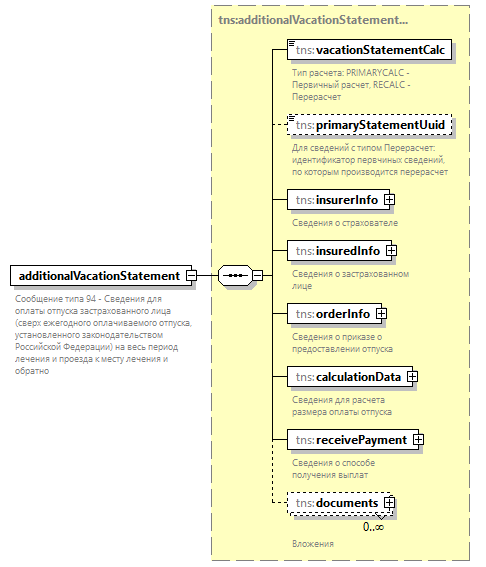 Описание элементов/ атрибутовОписание элементов/ атрибутовОписание элементов/ атрибутовОписание элементов/ атрибутовОписание элементов/ атрибутовЭлемент/ АтрибутТипОграниченияКоличество вхожденийОписаниеvacationStatementCalcvacationStatementCalcTypeОдно из значений: PRIMARYCALCRECALC1Тип передаваемых сведений: первичный расчет, перерасчетprimaryStatementUuidUuidV1Type[0-9a-fA-F]{8}-[0-9a-fA-F]{4}-[0-9a-fA-F]{4}-[0-9a-fA-F]{4}-[0-9a-fA-F]{12}0..1Параметр для сведений с типом «Перерасчет» (RECALC). Идентификатор сведений для оплаты отпуска застрахованного лица с типом «Первичный расчет», по которым направляется перерасчетinsurerInfoinsurerInfoType–1Сведения о страхователеinsuredInfoinsuredInfoType–1Сведения о застрахованном лицеorderInfoorderInfoType–1Сведения из приказа о предоставлении отпускаcalculationDatacalculationDataType–1Сведения для расчета размера оплаты отпускаreceivePaymentreceivePaymentType–1Сведения о способе получения выплатdocumentsdocumentsType17,2, неотрицательное число0..∞Документы-вложения к сведениямДиаграмма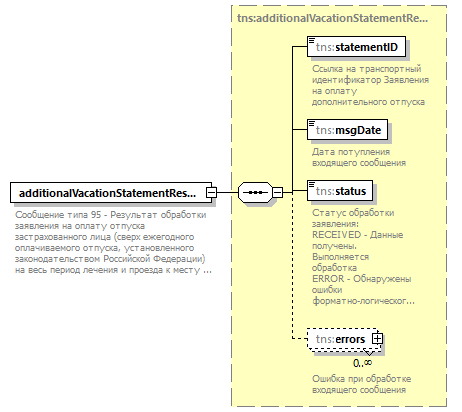 Описание элементов/ атрибутов Описание элементов/ атрибутов Описание элементов/ атрибутов Описание элементов/ атрибутов Описание элементов/ атрибутов Элемент/ АтрибутТипОграниченияКоличество вхожденийОписаниеstatementIDUuidV1Type[0-9a-fA-F]{8}-[0-9a-fA-F]{4}-[0-9a-fA-F]{4}-[0-9a-fA-F]{4}-[0-9a-fA-F]{12}1Идентификатор сведений для оплаты отпуска застрахованного лицаmsgDatedate–1Дата потупления сведений для оплаты отпуска застрахованного лицаstatusstring–1Статус обработки сведений для оплаты отпуска застрахованного лица errorserrorType–0..∞Перечень ошибок при обработке сведений для оплаты отпуска застрахованного лица (заполняется для статуса ERROR)Диаграмма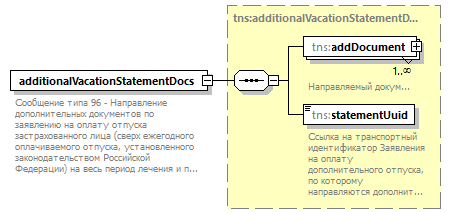 Описание элементов/ атрибутовОписание элементов/ атрибутовОписание элементов/ атрибутовОписание элементов/ атрибутовОписание элементов/ атрибутовЭлемент/ АтрибутТипОграниченияКоличество вхожденийОписаниеaddDocumentdocumentsType–0..∞Направляемый документ по сведениям для оплаты отпуска застрахованного лицаstatementUuidUuidV1Type[0-9a-fA-F]{8}-[0-9a-fA-F]{4}-[0-9a-fA-F]{4}-[0-9a-fA-F]{4}-[0-9a-fA-F]{12}1Идентификатор сведений для оплаты отпуска застрахованного лица, по которым запрашивались дополнительные документыДиаграмма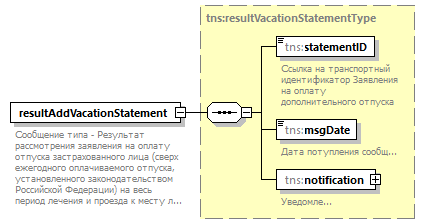 Описание элементов/ атрибутовОписание элементов/ атрибутовОписание элементов/ атрибутовОписание элементов/ атрибутовОписание элементов/ атрибутовЭлемент/ АтрибутТипОграниченияКоличество вхожденийОписаниеstatementIDUuidV1Type[0-9a-fA-F]{8}-[0-9a-fA-F]{4}-[0-9a-fA-F]{4}-[0-9a-fA-F]{4}-[0-9a-fA-F]{12}1Идентификатор сведений для оплаты отпуска застрахованного лицаmsgDatedate–1Дата потупления сведений для оплаты отпуска застрахованного лицаnotificationnotificationType–1Уведомление по сведениям для оплаты отпуска застрахованного лицаДиаграмма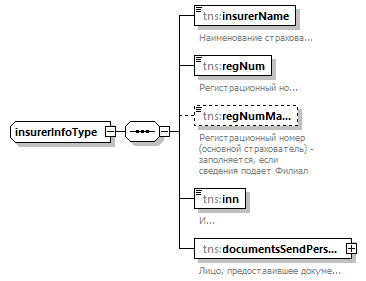 Используется вelement additionalVacationStatementType/insurerInfoelement additionalVacationStatementType/insurerInfoelement additionalVacationStatementType/insurerInfoelement additionalVacationStatementType/insurerInfoОписание эелементов/ атрибутовОписание эелементов/ атрибутовОписание эелементов/ атрибутовОписание эелементов/ атрибутовОписание эелементов/ атрибутовЭлемент/ АтрибутТипОграниченияКоличество вхожденийОписаниеinsurerNamestring–1Полное наименование страхователяregNumregNumTyped{10}1Регистрационный номер страхователяregNumMainregNumType\d{10}0..1Регистрационный номер страхователя (заполняется, если сведения подает филиал)inninnType\d{10} или\d{12}1ИНН страхователяdocumentsSendPersondocumentsSendPersonType–1Лицо, предоставившее документыДиаграмма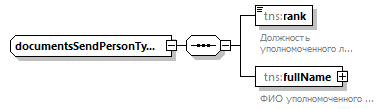 Используется вelement insurerInfoType/documentsSendPersonelement insurerInfoType/documentsSendPersonelement insurerInfoType/documentsSendPersonelement insurerInfoType/documentsSendPersonОписание элементов/ атрибутовОписание элементов/ атрибутовОписание элементов/ атрибутовОписание элементов/ атрибутовОписание элементов/ атрибутовЭлемент/ АтрибутТипОграниченияКоличество вхожденийОписаниеrankstring–1Должность уполномоченного лица, предоставившего документыfullNamefullNameType–0..1Полное имя лица, предоставившего документыДиаграмма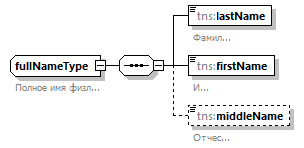 Используется в Описание элементов/ атрибутовОписание элементов/ атрибутовОписание элементов/ атрибутовОписание элементов/ атрибутовОписание элементов/ атрибутовЭлемент/ АтрибутТипОграниченияКоличество вхожденийОписаниеlastNamestring601Фамилия физ. ЛицаfirstNamestring601Имя физ. лицаmiddleNamestring600..1Отчество физ. лицаДиаграмма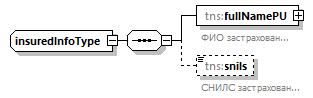 Используется вelement additionalVacationStatementType/insuredInfoelement additionalVacationStatementType/insuredInfoelement additionalVacationStatementType/insuredInfoelement additionalVacationStatementType/insuredInfoОписание элементов/ атрибутовОписание элементов/ атрибутовОписание элементов/ атрибутовОписание элементов/ атрибутовОписание элементов/ атрибутовЭлемент/ АтрибутТипОграниченияКоличество вхожденийОписаниеfullNamePUfullNameType–1Полное имя застрахованного лицаsnilssnilsType\d{11}0..1СНИЛС застрахованного лицаДиаграмма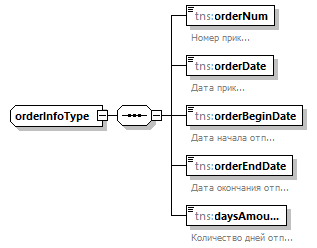 Используется в element additionalVacationStatementType/orderInfoelement additionalVacationStatementType/orderInfoelement additionalVacationStatementType/orderInfoelement additionalVacationStatementType/orderInfoОписание элементов/ атрибутовОписание элементов/ атрибутовОписание элементов/ атрибутовОписание элементов/ атрибутовОписание элементов/ атрибутовЭлемент/ АтрибутТипОграниченияКоличество вхожденийОписаниеorderNumstring601Номер приказа о предоставлении отпускаorderDatedate–1Дата приказа о предоставлении отпускаorderBeginDatedate–1Дата начала отпускаorderEndDatedate–1Дата окончания отпускаdaysAmountinteger–1Количество дней отпуска Диаграмма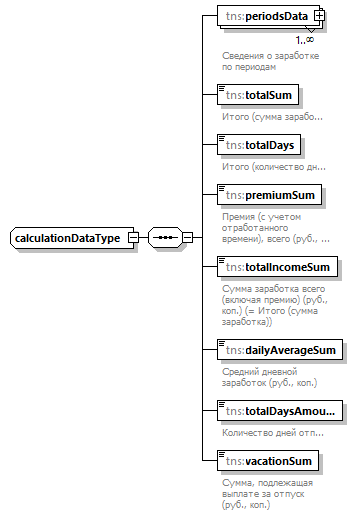 Используется вelement additionalVacationStatementType/calculationDataelement additionalVacationStatementType/calculationDataelement additionalVacationStatementType/calculationDataelement additionalVacationStatementType/calculationDataОписание элементов/ атрибутовОписание элементов/ атрибутовОписание элементов/ атрибутовОписание элементов/ атрибутовОписание элементов/ атрибутовЭлемент/ АтрибутТипОграниченияКоличество вхожденийОписаниеperiodsDataperiodsDataType–1..∞Сведения о заработке по периодамtotalSumdecimalнеотрицательное число1Итого (сумма выплат, учитываемая для расчета среднего заработка за месяц (руб., коп.))totalDaysdecimalнеотрицательное число1Итого (среднемесячное число календарных дней в полном календарном месяце /Расчетное число календарных дней в неполном календарном месяце для расчета среднего заработка)premiumSumdecimalнеотрицательное число1Премия (с учетом отработанного времени), всего (руб., коп.)totalIncomeSumdecimalнеотрицательное число1Сумма заработка всего (включая премию) (руб., коп.) (= Итого (сумма заработка))dailyAverageSumdecimalнеотрицательное число1Средний дневной заработок (руб., коп.)totalDaysAmountinteger–1Количество дней отпускаvacationSumdecimalнеотрицательное число1Сумма, подлежащая выплате за отпуск (руб., коп.)Диаграмма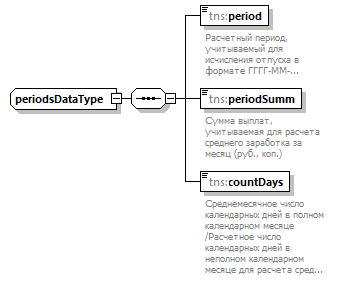 Используется в element calculationDataType/periodsData element calculationDataType/periodsData element calculationDataType/periodsData element calculationDataType/periodsDataОписание элементов/ атрибутовОписание элементов/ атрибутовОписание элементов/ атрибутовОписание элементов/ атрибутовОписание элементов/ атрибутовЭлемент/АтрибутТипОграниченияКол-во вхожденийОписаниеperioddate–1Расчетный период, учитываемый для исчисления отпуска в формате ГГГГ-ММ-01periodSummdecimalнеотрицательное число1Сумма выплат, учитываемая для расчета среднего заработка за месяц (руб., коп.)countDaysdecimalнеотрицательное число1Среднемесячное число календарных дней в полном календарном месяце /Расчетное число календарных дней в неполном календарном месяце для расчета среднего заработкаДиаграмма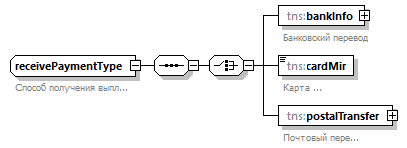 Используется вelement additionalVacationStatementType/receivePaymentelement additionalVacationStatementType/receivePaymentelement additionalVacationStatementType/receivePaymentelement additionalVacationStatementType/receivePaymentОписание элементов/ атрибутовОписание элементов/ атрибутовОписание элементов/ атрибутовОписание элементов/ атрибутовОписание элементов/ атрибутовЭлемент/АтрибутТипОграниченияКол-во вхожденийОписаниеbankInfoBankInfoType–1Реквизиты для перечисления на банковский счет получателя услугcardMirCardMirType\d{16} или\d{19}1Номер банковской карты МИРpostalTransferpostalTransferType–1Данные для почтового переводаДиаграмма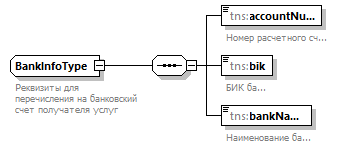 Используется вelement receivePaymentType/bankInfoelement receivePaymentType/bankInfoelement receivePaymentType/bankInfoelement receivePaymentType/bankInfoОписание элементов/ атрибутовОписание элементов/ атрибутовОписание элементов/ атрибутовОписание элементов/ атрибутовОписание элементов/ атрибутовЭлемент/АтрибутТипОграниченияКол-во вхожденийОписаниеaccountNumAccountNumType\d{20}1Номер расчетного счетаbikBikType\d{9}1БИК банкаbankNamestring1Наименование банкаДиаграмма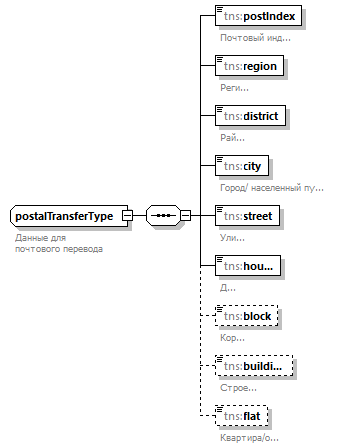 Используется вОписание элементов/ атрибутовОписание элементов/ атрибутовОписание элементов/ атрибутовОписание элементов/ атрибутовОписание элементов/ атрибутовЭлемент/АтрибутТипОграниченияКол-во вхожденийОписаниеpostIndexpostIndexType\d{6}1Почтовый индексregionstring2001Регионdistrictstring2001Районcitystring2001Город/ населенный пунктstreetstring2001Улицаhousestring2001Домblockstring2000..1Корпусbuildingstring2000..1Строениеflatstring2000..1Квартира/офисДиаграмма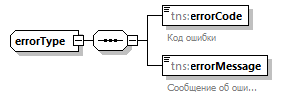 Используется вОписание элементов/ атрибутовОписание элементов/ атрибутовОписание элементов/ атрибутовОписание элементов/ атрибутовОписание элементов/ атрибутовЭлемент/АтрибутТипОграниченияКоличество вхожденийОписаниеerrorCodestring601Код ошибкиerrorMessagestring4001Сообщение об ошибкеДиаграммаДиаграмма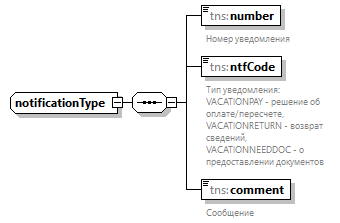 Используется вИспользуется вОписание элементов/ атрибутовОписание элементов/ атрибутовОписание элементов/ атрибутовОписание элементов/ атрибутовОписание элементов/ атрибутовОписание элементов/ атрибутовЭлемент/АтрибутТипТипОграниченияКоличество вхожденийОписаниеnumberstringstring401Номер уведомления ntfCodentfCodeTypentfCodeTypeВозможные значения: VACATIONPAYVACATIONRETURN VACATIONNEEDDOC1Код типа уведомленияcommentstringstring4001Текст уведомленияДиаграмма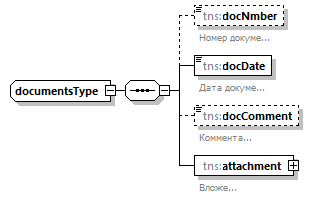 Используется вОписание элементов/ атрибутовОписание элементов/ атрибутовОписание элементов/ атрибутовОписание элементов/ атрибутовОписание элементов/ атрибутовЭлемент/АтрибутТипОграниченияКоличество вхожденийОписаниеdocNmberstring2000..1Номер документаdocDatedate–1Дата документаdocCommentstring4000..1Комментарий к документуattachmentAttachmentType–1ВложениеДиаграмма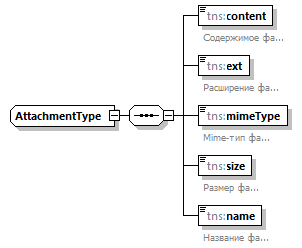 Используется вОписание элементов/ атрибутовОписание элементов/ атрибутовОписание элементов/ атрибутовОписание элементов/ атрибутовОписание элементов/ атрибутовЭлемент/АтрибутТипОграниченияКоличество вхожденийОписаниеcontentbase64Binary–1Содержимое файлаextstring–1Расширение файлаmimeTypestring–1Mime-тип файлаsizeinteger–1Размер файлаnamestring2001Название файла